ResumeCAREER OBJECTIVES:  	Seeking a position to utilize my skills in management & technology that offers professional growth while being resourceful, innovative & flexible.  EDUCATIONAL QUALIFICATIONS:  	KNOWLEDGE & SKILLS:  	Leadership Skills and keen on taking up initiatives.Seeking out and upholding responsibilities to achieve excellence. Belief in Team work and achieving team objectives.COMPUTER SKILLS:     	Windows MS Office‘C’HTMLPhotoshop. WORK EXPERIENCE (SUMMER INTERNSHIP PROJECT):     	Post		:      	InternCompany	:  	Religare Technova IT Services Ltd, Gurgaon.Duration	: 	7 weeks (May-June 2010).Profile		:        - Interacting with prospective customers and data collection from them.               	         	         - Collecting leads from the market for future sales.         - Market research.Achievements	:        - Suggested promotional strategies, which were implemented.         -Appreciated for customer interaction and relationship building. PROJECTS:     	Website development (HTML).Radio Frequency (RF) operated multi-utility crane. INDUSTRIAL TRANING:     	One week industrial twining at Bhilai Steel Plant Bhilai (Chhattisgarh).Telecommunication networksProductionOperationsElectro mechanicsACTIVITIES AND ACHIEVEMENTS:     	E-leader of Entrepreneurs-cell JKPS-IMT, Gurgaon.Active Member of IT-committee JKPS-IMT, Gurgaon.Active Member of Publication-committee JKPS-IMT, Gurgaon.Attended One day International Convention on Special Economic Zones, ASSOCHAM, New DelhiAttended tow day workshop on MSMEs, All India Management Association (AIMA) New Delhi.One day National Entrepreneur Network (NEN) E-Leaders’ Workshop on Creating an E-Campus at International Management Institute, Delhi.1st prize on IT Quiz by JK Business School Gurgaon.Participated in AD-MAD (Advertisement Making) Show at Algol School of Management& Technology Gurgaon.Two days workshop on Robotics by Robotics India at Yashvantrao Chavhan College of engineering Nagpur.National level final year Project model exhibition (Robotic Crane) at Priyadarshini Institute of Engineering and Technology Nagpur.One day workshop on Supervisory Control And Data Acquisition (SCADA) by The Institution of Engineers (India) at Nagpur.Paper presentation on Smart Sensors at G.H. Raisoni College of Engineering Nagpur.Inter college Technical Symposium on Microprocessor Simulation at KDK College of Engineering Nagpur.Paper presentation on Bluetooth Technology at B.C.Y.R.C.’s Umrer College of Engineering Nagpur.One day Industry Academia Meet & Exhibition at G.H. Raisoni College of Engineering Nagpur. EXTRA CURRICULAR ACTIVITIES:	Won second prize in painting competition at Algol School of Management & Technology Gurgaon.Member of organizing committee of an international conference at JKBS. PERSONAL INFORMATION:	Father’s Name   	:	Mr. Ravishankar KannojeDate of Birth/Age   	:	23rd August 1984/26Languages Known 	: 	Hindi, English, Chinese (Basic).Hobbies	 	: 	Wildlife, Bird-watching and Drawing.PERMANENT ADDRESS:	Vishal Kannojes/o Shri. R.S. Kannoje84, Digvijaimarg, Jamatpara,Rajnandgaon, Chhattisgarh.PIN : 491441,  Ph: +91 7744 229621                                                                  (Vishal Kannoje)Vishal KannojeE-mail: vishal.kannoje@gmail.com             vishal_kannoje@yahoo.co.inFlat No. 444, Building No.5,New HEVO Appts, Plot No. 41Sector 56, Gurgaon,PIN: 122001, HaryanaMobile +91 9654840863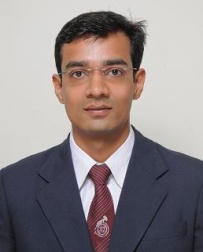 S.N.ExaminationUniversity/ BoardSpecialization / Subjects1.Post Graduate Diploma in Management (PGDM)(Perusing)J.K.P.S. Institute of Management & Technology (AICTE Approved )Marketing and International Business2.B.E.R.T.M. Nagpur University.Electronics3.XIIMadhya Pradesh Board.Mathematics and Science4.XMadhya Pradesh Board.All Subjects